Supplementary Information: 3D-QSAR and relative binding affinity estimation of focal adhesion kinase inhibitorsSuparna Ghosh1 and Seung Joo Cho1,2,*1Department of Biomedical Sciences, College of Medicine, Chosun University, Gwangju 501-759, Republic of Korea; s.ghosh@chosun.kr (S.G); chosj@chosun.ac.kr (S.J.C)2 Department of Cellular Molecular Medicine, College of Medicine, Chosun University, Gwangju 501-759, Republic of Korea*Correspondence:Address: College of Medicine, Chosun University, 375 Seosuk-dong, Dong-gu Gwangju 501-759, Republic of Korea;E-mail: chosj@chosun.ac.kr;Telephone: +82-62-230-7482 or +82-11-5479-1010Table S1. MM-PB/GBSA binding energy terms
Table S2. Residue-specific MM-PB/GBSA binding energy decomposition in kcal/mol
Table S3. Dataset compounds and their corresponding pIC50 valuesTable S4. random draw table for test set compounds
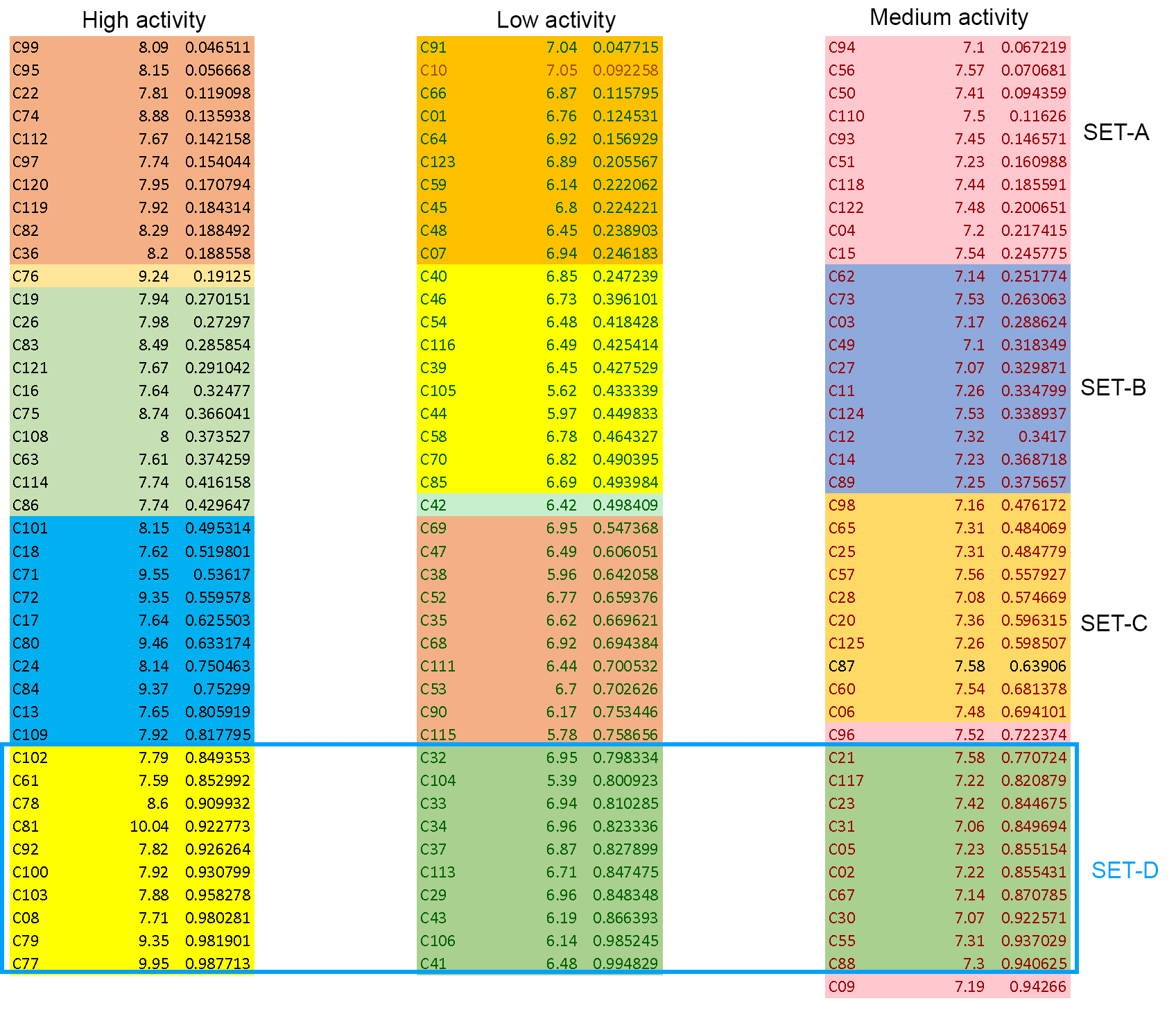 Table S5. Statistics of CoMSIA model development
(S: Steric; E: Electrostatic; H: Hydrophobic; A: H-bond acceptor; D: H-bond donor)Table S6. Actual vs. predicted pIC50 values of CoMFA and CoMSIA (SET-D) modelsTest set data are shown in blueTable S7. λ parameters to gradually change the ligand interaction from State-A to State-B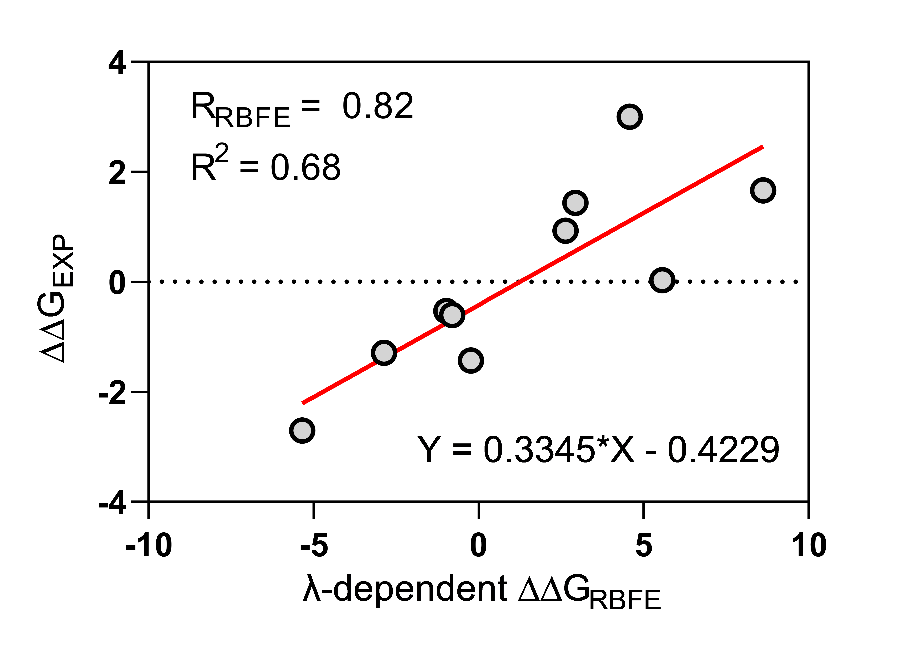 Figure S1. Correlation plot between experimental and computed relative binding free energies.Binding energy termsBE in kcal/molVDW-58.85 ± 2.34EEL-16.96 ± 2.78EGB29.54 ± 1.89ESURF-6.49 ± 0.16ΔGgas-75.81 ± 3.70ΔGsolv23.05 ± 1.82ΔTOTAL-52.76 ± 2.95TΔS7.51 ± 0.04ΔGbind-45.25 ± 2.95Residues BEI428-3.25 ± 0.44V436-1.43 ± 0.26V484-0.70 ± 0.15M499-0.69 ± 0.14L501-2.37 ± 0.34C502-1.97 ± 0.53G505-2.25 ± 0.34L553-2.87 ± 0.38G563-1.04 ± 0.42D564-2.61 ± 0.44L567-2.18 ± 0.30#CpdStructurepIC50016.76027.22037.17047.20057.23067.48076.94087.71097.19107.05117.26127.32137.65147.23157.54167.64177.64187.62197.94207.36217.58227.81237.42248.14257.31267.98277.07287.08296.96307.07317.06326.95336.94346.96356.62368.2376.87385.96396.45406.85416.48426.42436.19445.97456.80466.73476.49486.45497.10507.41517.23526.77536.70546.48557.31567.57577.56586.78596.14607.54617.59627.41637.61646.92657.31666.87677.14686.92696.95706.82719.55729.35737.53748.88758.74769.24779.95788.60799.35809.468110.04828.29838.49849.37856.69867.74877.58887.30897.25906.17917.04927.82937.45947.10958.15967.52977.74987.16998.091007.921018.151027.791037.881045.391055.621066.14107NA1088.001097.921107.501116.441127.671136.711147.741155.781166.491177.221187.441197.921207.951217.671227.481236.891247.531257.26CoMSIAq2ONCSEPr2SEEF-valueField ContributionField ContributionField ContributionField ContributionField ContributionCoMSIAq2ONCSEPr2SEEF-valueSEHADS0.47620.6150.6080.53269.815100----E0.54330.5770.6720.48960.786-100---H0.46240.6300.7100.46353.777--100--A0.41220.6510.5270.58450.123---100-D0.47550.6260.7110.46542.738----100SE0.55260.5820.8530.33382.99731.268.8---EH0.53360.5940.8540.33283.767-62.737.3--EA0.53120.5820.6560.49885.688-59.1-40.9-ED0.62660.5310.8380.35273.143-59.4--40.6SH0.48820.6080.6410.50980.49349.9-50.1--SA0.47650.6260.7860.40063.95441.1--59.9-SD0.54440.5800.7490.43065.74742.8---57.2HA0.42650.6540.7600.42355.022--46.953.1-HD0.57540.5600.7680.41472.690--48.1-51.9AD0.48730.6120.6660.49459.212---54.645.4SHE0.55660.5790.8770.305102.03221.249.929.3--SEA0.56160.5760.8640.32091.42020.447.0-32.6-SED0.65660.5100.8620.32389.71918.746.1--35.2EHA0.54360.5880.8530.33383.432-44.625.030.3-EHD0.63160.5280.8630.32290.298-42.723.2-34.1SHA0.49050.6170.8110.37674.44225.6-33.940.6-SHD0.57440.5610.7830.40079.24323.9-34.9-41.2EAD0.60250.5450.8170.36977.741-43.6-26.529.9HAD0.54050.5860.8010.38570.045--32.932.234.9SEHD0.63960.5220.8740.30999.20014.235.819.3-30.6SEHA0.55960.5770.8730.31098.31815.537.020.527.0-SEAD0.63960.5220.8630.32190.44214.934.9-23.926.3EHAD0.62060.5360.8630.32290.308-33.818.921.625.8SHAD0.58450.5570.8270.35983.19318.0-25.327.229.6SEHAD0.63960.5220.8750.307100.54512.028.715.719.923.7#CpdCoMFACoMFACoMFACoMSIA (SED)CoMSIA (SED)CoMSIA (SED)#CpdActual pIC50Predicted pIC50ResidualsActual pIC50Predicted pIC50ResidualsC1055.625.777-0.1575.625.962-0.342C1155.786.415-0.6355.786.592-0.812C385.966.966-1.0065.966.105-0.145C445.977.492-1.5225.976.622-0.652C596.147.428-1.2886.147.506-1.366C906.176.305-0.1356.176.658-0.488C426.426.604-0.1846.426.466-0.046C1116.446.3810.0596.446.702-0.262C396.456.2510.1996.456.4020.048C486.456.5-0.056.456.1650.285C546.486.290.196.486.832-0.352C476.496.683-0.1936.496.2370.253C1166.496.626-0.1366.497.074-0.584C356.626.863-0.2436.626.789-0.169C856.697.065-0.3756.697.414-0.724C536.76.5550.1456.76.84-0.14C466.736.6570.0736.736.7270.003C016.767.08-0.326.766.815-0.055C526.776.887-0.1176.776.878-0.108C586.787.869-1.0896.788.052-1.272C456.86.7960.0046.86.3630.437C706.827.204-0.3846.827.105-0.285C406.856.6230.2276.856.4420.408C666.877-0.136.877.131-0.261C1236.897.283-0.3936.897.339-0.449C646.927.152-0.2326.927.001-0.081C686.926.8980.0226.926.8460.074C076.947.044-0.1046.947.192-0.252C696.956.9040.0466.956.7060.244C917.046.9990.0417.046.9540.086C107.057.255-0.2057.057.154-0.104C277.077.168-0.0987.077.123-0.053C287.0870.087.086.9840.096C947.16.950.157.17.0240.076C497.17.0220.0787.16.8410.259C627.147.77-0.637.147.611-0.471C987.167.924-0.7647.167.33-0.17C037.177.562-0.3927.177.407-0.237C097.197.374-0.1847.197.229-0.039C047.27.1460.0547.27.0890.111C517.236.9820.2487.237.110.12C147.237.2060.0247.237.1280.102C897.256.6070.6437.256.590.66C1257.267.408-0.1487.267.382-0.122C117.267.403-0.1437.266.8560.404C257.317.478-0.1687.317.529-0.219C657.317.240.077.317.0640.246C127.327.1630.1577.327.498-0.178C207.367.365-0.0057.367.3330.027C507.417.1820.2287.417.4060.004C1187.447.75-0.317.447.3380.102C937.458.25-0.87.457.67-0.22C067.487.4160.0647.487.745-0.265C1227.486.7180.7627.487.2950.185C1107.57.654-0.1547.57.532-0.032C967.528.198-0.6787.527.2270.293C737.539.3-1.777.539.108-1.578C1247.537.4180.1127.537.1770.353C607.547.2360.3047.547.4530.087C157.547.50.047.547.4690.071C577.567.976-0.4167.568.009-0.449C567.577.5270.0437.577.759-0.189C877.587.637-0.0577.587.5290.051C637.617.0790.5317.617.2750.335C187.627.4110.2097.627.647-0.027C177.647.210.437.647.1740.466C167.647.5420.0987.647.5180.122C137.657.3280.3227.657.4610.189C1127.677.4150.2557.677.0650.605C1217.677.6180.0527.677.683-0.013C1147.747.7070.0337.747.380.36C867.747.2860.4547.747.4840.256C977.747.550.197.747.839-0.099C227.817.3830.4277.817.2320.578C1197.927.8390.0817.927.5530.367C1097.927.2790.6417.927.4880.432C197.947.4960.4447.947.2660.674C1207.957.5120.4387.957.8970.053C267.987.6160.3647.987.9180.062C10887.5760.42487.3550.645C998.097.9950.0958.097.8170.273C248.147.2490.8918.147.4250.715C1018.158.236-0.0868.157.8690.281C958.158.35-0.28.158.458-0.308C368.28.332-0.1328.27.9510.249C828.298.845-0.5558.299.14-0.85C838.498.4090.0818.498.613-0.123C758.748.846-0.1068.748.5930.147C748.888.911-0.0318.888.989-0.109C769.248.9160.3249.248.8360.404C729.359.362-0.0129.359.2480.102C849.379.3630.0079.379.2370.133C809.469.475-0.0159.469.2620.198C719.558.860.699.558.7740.776C1045.395.672-0.2825.395.403-0.013C1066.146.452-0.3126.146.272-0.132C436.196.276-0.0866.196.416-0.226C416.486.752-0.2726.486.4340.046C1136.716.4710.2396.716.6410.069C376.876.5440.3266.876.4020.468C336.947.027-0.0876.947.089-0.149C326.956.8480.1026.956.9320.018C346.966.9480.0126.966.8280.132C296.967.258-0.2986.967.068-0.108C317.066.9360.1247.066.8590.201C307.077.164-0.0947.076.9210.149C677.147.198-0.0587.147.195-0.055C1177.227.1150.1057.227.435-0.215C027.227.1640.0567.227.2080.012C057.237.36-0.137.237.685-0.455C887.37.427-0.1277.37.0810.219C557.317.2410.0697.317.549-0.239C237.427.3790.0417.427.3760.044C217.587.716-0.1367.588.157-0.577C617.597.4870.1037.597.747-0.157C087.717.798-0.0887.718.06-0.35C1027.798.102-0.3127.797.827-0.037C927.826.9090.9117.827.0330.787C1037.887.740.147.886.6591.221C1007.928.022-0.1027.927.8080.112C788.68.5960.0048.68.673-0.073C799.359.1230.2279.359.1320.218C779.959.020.939.959.1520.798C8110.049.6950.34510.049.2770.763λ123456789101112λ ljA1.00.9090.8180.7270.6360.5450.4550.3640.2730.1820.0910.0λ ljB0.00.0910.1820.2730.3640.4550.5450.6360.7270.8180.9091.0λ elA1.00.9090.8180.7270.6360.5450.4550.3640.2730.1820.0910.0λ elB0.00.0910.1820.2730.3640.4550.5450.6360.7270.8180.9091.0λ bondA1.00.9090.8180.7270.6360.5450.4550.3640.2730.1820.0910.0λ bondB0.00.0910.1820.2730.3640.4550.5450.6360.7270.8180.9091.0